For Lab useExample of appropriate signage for BSL2 laboratory doorway: PLEASE COMPLETE and POST IT!AUTHORIZED PERSONNEL ONLY!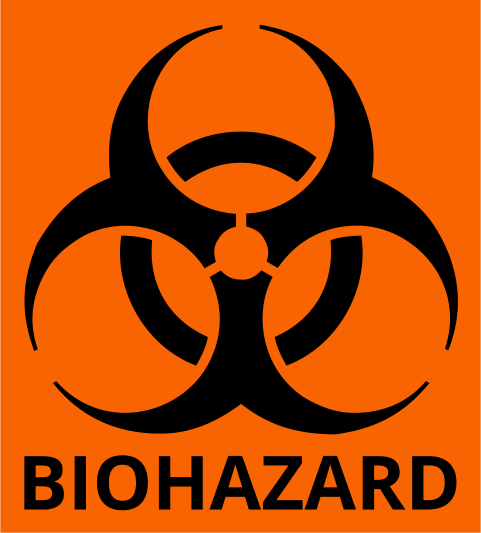 2BIOSAFETY LEVELPrincipal Investigator: ________________________Agent (s): ___________________________________Bldg: ___________	Room:  _____________ Special Instructions/ Requirements Prior to  Entry or Exit (i.e. personal protective equipment, vaccination):EMERGENCY CONTACT/ ADVICECONTACTWORK PHONEAfter hours PHONEor PAGERPRIMARYSECONDARYDepartmental Contact